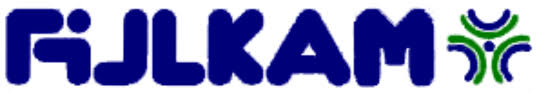 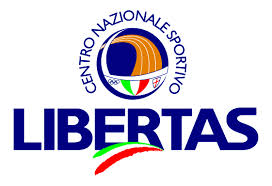 ASSOCIAZIONE SPORTIVA JUDO LAVIS –www.judolavis.it,   e- mail-- info@judolavis.itOrganizzato da  JUDO LAVISClassi:Programma:La manifestazione si svolgerà :SABATO 16 Gennaio– a Lavis – presso il Palavis Via garibaldiRegolamento:ISCRIZIONI:                   Quota d’iscrizione: Euro 10,00.La quota dovrà essere versata all’atto dell’iscrizione. Possono partecipare le società affiliate agli enti di promozione riconosciuti dalla FIJLKAM. Per motivi organizzativi,Si richiede una lista di preiscrizione contenente,anno, peso  da inviare alla società organizzatrice per e-mail a      info@judolavis.it    entro il termine del 12 gennaio.      LE ISCRIZIONI SI CHIUDERANNO AL RAGGIUNGIMENTO DI CIRCA 500 atleti .il sabato  OPERAZIONI DI PESO: Le operazioni di peso si svolgeranno nella giornata di Sabato16 gennaio per tutte le categorie presso il palazzetto  secondo la tabella seguente. Si richiede una lista di preiscrizione contenente,anno, peso  da inviare alla società organizzatrice per e-mail a      info@judolavis.it    entro il termine del 12 gennaio CATEGORIE DI PESO: per le classi preagoniste raggruppamenti indicativi per la gestione elettronica delle classi preagonisteBAMBINI     (2009-2010)                     M: Kg –21, 24, 27, 30, 33,36,+36                         F: Kg –21, 24, 27, 30, 33,36,+36FANCIULLI     (2007-2008)                           M: Kg –21, 24, 27, 30, 33,36,+36                         F: Kg –21, 24, 27, 30, 33,36,+36RAGAZZI       (2005-2006)                            M: Kg. –23,26,29,32,36,40,44,+44                                                                      F:   Kg –23,26,29,32,36,40,44,+44Orari Pesi e manifestazione Sabato 16 gennaio: trofeo giovanile judo lavis.Valevole per il campionato regionale libertasBAMBINI (2008-2009-2010): randori arbitrato 14:00 i tecnici devono comunicare entro le 13:45 eventuali cambiamenti rispetto alla preiscrizione fatta     (solo per questa categoria vale il peso dichiarato dalle società )FORMULA manifestazione:          LA GARA SI SVOLGERA SU 6 TATAMI (7 metri x 7 metri più 3 metri di area sicurezza)Nella giornata di sabato se la partecipazione lo rendesse necessario, la manifestazione si svolgera su 7 o 8 tatami misura 4x 4 con adeguata area di protezioneCat preagonisti , raggruppamenti atti a garantire per quanto possibile minimo 2 e massimo di 4/5  prove  ad atleta si chiede gentilmente i tecnici di segnalare eventuali dimenticanze prima della fine delle pool. In funzione di ciò,in alcuni casi sarà disputata la finale del 3 e 4 posto posto , durata degli incontri può variare in caso di necessita per un ottimale svolgimento della gara.ricordando che non si tratta di categorie agonistiche si invitano i tecnici a comportarsi di conseguenza.ARBITRAGGIO:da tecnici o da arbitri in divisa federale che avranno il compito di assistere l’incontro  prestando la massima attenzione all’incolumità dei partecipanti. non saranno assegnate sanzioni se non necessarie per l ‘incolumita dei partecipanti.Azioni proibite: tutte le contromisure atte a garantire al massimo l incolumità dei ragazziCLASSIFICA FINALE E PUNTEGGI:per la manifestazione del sabato non verra stilata la classifica a squadre ma un elenco “ordinato”delle societa partecipanti, PREMI: Al termine della manifestazione saranno premiati tutti i partecipanti  premiando anche il merito degli stessi. LA SOCIETA’ ORGANIZZATRICE SI RISERVA IL DIRITTO DI MODIFICARE IL REGOLAMENTO IN ACCORDO CON I TECNICI IN FUNZIONE DELLA BUONA RIUSCITA DELLA MANIFESTAZIONE. LA SOCIETA ALL’ATTO DELL’ISCRIZIONE ACCETTA IL REGOLAMENTO DELLA MANIFESTAZIONE. Possono partecipare le associazioni sportive affiliate agli enti di promozione convenzionati alla FIJLKAM.Il presidente JUDO LAVIS;              Lorenzo GabbiInformazioni stradaliDa nord uscita san Michele e continuare in direzione sud fino a lavis 5 kmDa sud uscire a Trento nord, immettersi sulla strada statale direzione (nord) Bolzano 3 km fino a Lavis               Innsbruk                                                                                       Bolzano                                                                                       Laives                                                                                      San micheleLAVIS             TrentoMilano                                                          Verona                                               VeneziaBAMBINI2009-2010-RANDORI DAY14:00Registrazione entro le13:45 FANCIULLI2007-200814:00 alle 15:0015:15RAGAZZI2005-200615:15-16:1516:30Fine gara previsto 18:30CLASSEANNIPESOINIZIO BAMBINI2009-2010RANDORI DAY14:00Registrazione entro le13:45 FANCIULLI2007-200814:00 alle 15:0015:15RAGAZZI2005-200615:15-16:1516:30Fine gara previsto 18:30